Zajęcia rewalidacyjne w zakresie kształtowania umiejętności historycznych-14.05.2020Temat: Mobilizowanie do podejmowania aktywności intelektualnejPrzeczytaj i odpowiedz na pytania:1 Kto kierował obroną budynku poczty polskiej w Gdańsku?2 Co stało się z jeńcami polskimi?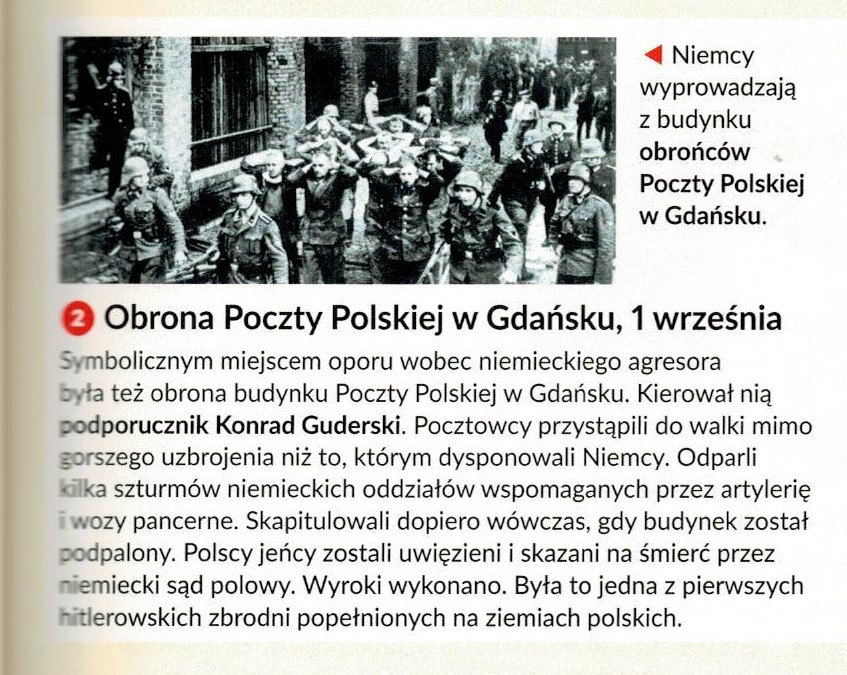 